ПАТРИОТИЧЕСКОЕ  ВОСПИТАНИЕОдной из главных целей в воспитательной деятельности нашей школы является воспитание гражданско-патриотических качеств у школьников. Для реализации этой цели систематически организуются мероприятия, несущие гражданскую и военно-патриотическую направленность. Школа разработала план месячника  по военно-патриотическому воспитанию школьников, направленный на формирование у подрастающего поколения любви к  своей Родине. План мероприятий предусматривал решение следующих задач:формировать эмоционально-волевые качества гражданина - патриота России; создание условий для духовного и физического развития, повышение уровня физической подготовки подростков и юношей;воспитывать стремление к сохранению и преумножению военного, исторического и культурного наследия; сохранение и передача героического наследия от старшего поколения к младшему, осознание глубинных связей поколений.Основной целью является: совершенствование системы патриотического воспитания, формирование высокого патриотического сознания, верности Отечеству, готовности к выполнению конституционных обязанностей.Для достижения этой цели необходимо решить следующие задачи:1. Продолжить создание системы патриотического воспитания.2. Продолжить совершенствование нормативно-правовой организационно-методической базы патриотического воспитания.3. Повышать качество патриотического воспитания в образовательных учреждениях, превратить их в центры патриотического воспитания подрастающего поколения.4. Проводить научно-обоснованную организаторскую и пропагандистскую деятельность    с целью дальнейшего развития патриотизма  как стержневой  духовно составляющей России.5. Привлекать к участию в патриотическом воспитании научные учреждения, общественные организации, отдельных граждан.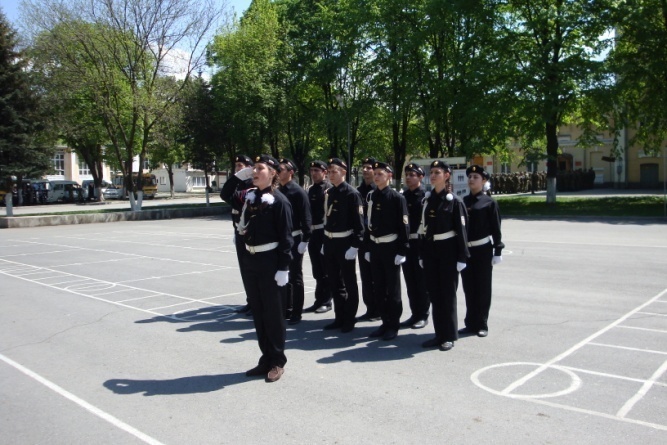 Команда юнармейцев « Наследники Славы», победители городского этапа военно-спортивной игры « Победа».В соответствии с календарём патриотических дат  в школе был проведены  классные часы «Никто не забыт и ничто не забыто», «Их именами названы улицы»,  «Непобедимая и легендарная» и другие, конкурс чтецов « И помнит  мир спасённый», конкурс рисунков и стенгазет «Служу Отечеству»,  акции  «День призывника» и «Посылка солдату». Месячник военно-патриотического воспитания  в школе, посвященный Дню защитников Отечества и проводимый в нашей школе ежегодно, ориентирован на учащихся 1-11 классов и призван формировать эмоционально-волевые качества гражданина - патриота России, повышать уровень физической подготовки подростков и юношей, воспитывать стремление к сохранению и преумножению военного, исторического и культурного наследия. Месячник проводился насыщенно, разнообразно. Он включил в себя тематические классные часы и встречи с ветеранами Великой Отечественной войны, соревнования по военно-прикладным  видам спорта, конкурс рисунков, викторины и экскурсии в музеи, акцию «Посылка солдату», было продолжено тесное сотрудничество и оказана  шефская помощь батальону связи ВЧ 5373. Совместно с Министерством по делам молодёжи старшеклассники школы посетили военнослужащих 58-ой армии и гордской госпиталь.  Продолжилась организация поисковой и исследовательской работы по сбору материалов об участниках боев ВОВ (5-11 классы). В течение месячника велась патриотическая работа по ФГОС второго поколения в 1-2 классах (внеурочная деятельность «Мы живем в России», «Я и Родина»). Все эти мероприятия очень важны  для поколения, не знавшего войны, каждое соприкосновение с живой историей, каждый рассказ о славных страницах нашего государства наполнен особым смыслом, что во многом способствует гражданскому и нравственному становлению личности. Кроме общешкольных мероприятий, классные руководители проводили работу по данному направлению в соответствии с возрастом учащихся. Были использованы самые разнообразные формы проведения мероприятий с каждым классом: конкурсная программа, познавательная игра, литературная игра-беседа, классные часы на темы: «Детство, опаленное войной», «Есть такая профессия – Родину защищать»,  «Современная Армия России» (1-11 классы). Проведение данных мероприятий направлено на укрепление в подростковой и молодежной среде таких понятий, как национальная гордость, историческая память, гражданственность и патриотизм. Повышение у молодых граждан чувства ответственности за судьбу города, страны. Заканчивается месячник гражданско-патриотического воспитания праздничными мероприятиями в каждом классе. К празднику 23 февраля в каждом классе будет организованна поздравительная почта ко Дню защитника Отечества. Самые разные поздравления услышали в этот день юные защитники Отечества от представительниц прекрасного пола. Прошедший месячник способствовал формированию патриотизма и активной гражданской позиции учащихся, сплочению классных коллективов, помог выявить лидерские качества ребят, месячник по военно-патриотическому воспитанию затронул каждого ученика нашей школы, напомнил детям о смысле слов «РОДИНА», «ОТЕЧЕСТВО», «ЗАЩИТНИК». Ведь задача школы - не только дать детям знания, но и воспитать в них глубокое убеждение, что они, являясь гражданами своей страны, должны уметь защищать Отечество и демократические завоевания, любить родину, стать подлинными ее патриотами. Юнармейцы отряда «Наследники Славы» принимали участие во всех городских мероприятиях:  открывали  месячник военно - патриотической работы, чествовали ветеранов, несли почетный караул  и вахту памяти на Мемориале Славы,  принимали участие в концерте, посвящённом Дню Защитников Отечества. Отрядами миротворцев была проведена акция протеста « Мы против террора » и митинг, посвященный Дню юного антифашиста. Учащиеся школы приняли самое активное участие во всех городских мероприятиях, посвященных 70-летию разгрома фашистов на Кавказе.Награды общеобразовательного учрежденияНаграды общеобразовательного учрежденияКакие награды (дипломы, грамоты и др.)Дата полученияБлагодарность за значительный вклад миротворческих и толерантных отношений между детьми Российский Фонд Мира 
29 мая 2015Грамота за 3 место в конкурсе «Стрельба из пневматической винтовки» Республиканского финала военно-спортивной игры « Победа -2015»Министерство образования и науки РСО – Алания28 апреля 2015г.Грамота победитель регионального этапа «Олимпиада начинается в школе»Министерство образования и науки РСО – Аланиядекабрь 2014г.Грамота за II место в муниципальном этапе военно-спортивной игры « Победа -2015» Управление образования АМС г.Владикавказа
май 2015Грамота  за 2 место в конкурсе « Строевая подготовка» Республиканского финала военно-спортивной игры « Зарница Алании -2015»Министерство образования и науки РСО – Алания6 мая 2015г.Грамота  за 1 место в конкурсе « Перетягивание каната» Республиканского финала военно-спортивной игры « Зарница Алании -2015»Министерство образования и науки РСО – Алания6 мая 2015г.Благодарственное письмо за участие в городских акциях в рамках военно-патриотического месячникаМинистерство по делам молодёжи и спорта РСО – Алания февраль 2015г.Благодарственное письмо за содействие в организации городских мероприятий  и акций военно – патриотического направленияСоюз детских и подростковых организаций РСО- АланияМай 2015